Zespół Szkół Technicznych  Technikum nr 1   im. Danuty Siedzikówny „Inki”PROGRAM WYCHOWAWCZO-PROFILAKTYCZNYROK SZKOLNY 2021/2022WPROWADZENIEPierwszymi wychowawcami swoich dzieci są rodzice. Nauczyciele wspomagają ich wszechstronny i harmonijny rozwój, a uczeń akceptuje siebie i jest otwarty na potrzeby drugiego człowieka, żyje nie tylko z drugim, ale i dla drugich.Wychowanie to  proces  wspomagania  człowieka  w  rozwoju,  ukierunkowany  na osiągnięcie pełni dojrzałości fizycznej, psychicznej, społecznej i duchowej.Profilaktyka to  proces  wspomagania  człowieka  w  radzeniu  sobie  z  trudnościami zagrażającymi  prawidłowemu  rozwojowi  i  zdrowemu  życiu,  a  także  ograniczenie  i likwidowanie czynników blokujących i zaburzających zdrowe życie. Profilaktyka winna wspomagać proces wychowania, a wychowanie tworzy integralną całość z  wiedzą i kreowaniem umiejętności, poprzez które formuje się osobowość młodego człowieka. Nie wolno ich rozdzielać, gdyż wychowanie musi posiłkować się wiedzą, w której zapisane jest doświadczenie.Program Wychowawczo-Profilaktyczny szkoły  dostosowany  jest  do  potrzeb rozwojowych uczniów oraz potrzeb naszego środowiska lokalnego i obejmuje wszystkie treści i działania o charakterze wychowawczym i profilaktycznym. Chcemy, aby nasza szkoła była bezpieczna, panował w niej klimat sprzyjający pracy uczniów i nauczycieli. Dążymy do tego, aby nasi uczniowie byli kulturalni, odpowiedzialni, komunikatywni, kreatywni i empatyczni, aby panowało poczucie przynależności do grupy (klasy, szkoły), którą łączą więzi koleżeństwa i przyjaźni.Program przeznaczony jest do realizacji przez wychowawców klas podczas godzin z wychowawcą we współpracy z nauczycielami wszystkich przedmiotów, pedagogiem, pielęgniarką szkolną i pozostałymi pracownikami szkoły, w zależności  od stanu  zasobów,  potrzeb  klasy  oraz  przy  współpracy  z  rodzicami  i środowiskiem lokalnym.II.  ZAŁOŻENIA PROGRAMOWEZakładamy, że w wyniku systematycznego, skorelowanego i spójnego oddziaływania wychowawczo-profilaktycznego  uda  się  nam  przygotować  uczniów  do  zgodnego współżycia z ludźmi. Będziemy dążyć do tego, żeby nasi wychowankowie byli: uczciwi, wiarygodni, odpowiedzialni, wytrwali, wrażliwi na krzywdę innych,  kreatywni, przedsiębiorczy, aby nie stosowali przemocy słownej, fizycznej  i  psychicznej, mieli wysoką kulturę osobistą i gotowość do uczestnictwa w kulturze. Ważne jest też, aby uczniowie przestrzegali zasad zdrowego stylu życia, nie ulegali nałogom, kształtowali postawy obywatelskie, postawy poszanowania tradycji i kultury własnego narodu, a także postawy poszanowania dla innych  kultur i tradycji, pogłębiali świadomość ekologiczną, poznawali dziedzictwo kulturowe naszego narodu, Europy i świata i rozwijali swoje zainteresowania i pasje.	Kładziemy nacisk na wychowanie do wartości: bezpieczeństwo, dyscyplina, kreatywność, odpowiedzialność, miłość, lojalność, nauka, zrozumienie, wspólnota, piękno, sprawiedliwość, mądrość, przyjaźń, wiedza, uczciwość, poważanie, tradycja, wolność, pasja, niezależność, prawość, rodzina, rozwój, prawda, porządek, patriotyzm.III. PODSTAWA PRAWNA Konstytucja Rzeczpospolitej Polskiej (artykuły odnoszące się do sprawy wychowania:
art. 48 ust. 1, art. 53, art. 70 ust. 1, art. 72 ust. 1).Ustawa z dnia 7 września 1991 roku O Systemie Oświaty (Dz. U. z 2006 r. poz. 674 ze zm.).Ustawa z dnia 26 stycznia 1982 roku Karta Nauczyciela (Dz. U. z 2006 r. poz. 674 ze zm.).Ustawa z 14 grudnia 2016 r. – Prawo oświatowe (Dz.U. z 2017 r. poz. 59) - art. 26, HYPERLINK "https://www.portaloswiatowy.pl/program-wychowawczy-i-profilaktyki/organizacja-pracy/ustawa-z-dnia-14-grudnia-2016-r.-prawo-oswiatowe-dz.u.-z-2017-r.-poz.-59-13734.html"art. 84 ust. 2 pkt. 1 i ust. 3.Konwencja o Prawach Dziecka uchwalona przez ONZ i przyjęta przez Zgromadzenie Ogólne Narodów Zjednoczonych w dniu 20 listopada 1989 r., ratyfikowana przez Polskę 30 września 1991 r. (Dz. U. poz. 526).Rozporządzenie Ministra Edukacji Narodowej z 14 lutego 2017 r. w sprawie podstawy programowej wychowania przedszkolnego oraz podstawy programowej kształcenia ogólnego dla szkoły podstawowej, w tym dla uczniów z niepełnosprawnością intelektualną w stopniu umiarkowanym lub znacznym, kształcenia ogólnego dla branżowej szkoły I stopnia, kształcenia ogólnego dla szkoły specjalnej przysposabiającej do pracy oraz kształcenia ogólnego dla szkoły policealnej (Dz.U. z 2017 r. poz. 356).IV. CELE PROGRAMU       Cel główny:Celem głównym Programu Wychowawczo - Profilaktycznego szkoły jest wszechstronny rozwój ucznia (w sferze fizycznej, psychicznej, duchowej i społecznej).Cele szczegółowe:Wspomaganie wszechstronnego rozwój ucznia uwzględniające jego predyspozycje psychiczne, emocjonalne, intelektualne, środowiskowe i kulturowe;Wpajanie wartości moralnych umożliwiających dokonywanie wyborów z zachowaniem tolerancji, solidarności, szacunku dla siebie i innych, czyli pozytywnych wartości ogólnoludzkich;Kształtowanie postaw patriotycznych i obywatelskich przy jednoczesnym poszanowaniu dla wartości i tradycji innych kultur i narodów;Kształtowanie postaw prozdrowotnych i proekologicznych;Tworzenie warunków do rozwijania zainteresowań i uzdolnień uczniów oraz wspieranie ich w wyborze dalszej drogi życiowej;Kształtowanie samodzielności, kreatywności, ponoszenia odpowiedzialności za własne wybory;Rozwijanie empatii oraz kształtowanie postawy dialogu i umiejętności współdziałania;Wzmacnianie zachowań pożądanych i eliminowanie zagrożeń;Kształtowanie umiejętności angażowania się w działalność na rzecz społeczności szkolnej i lokalnej;V. MISJA SZKOŁY  Celem działalności Szkoły jest doprowadzenie do tego, aby uczniowie poprzez wiedzę, umiejętności i postawy społeczne zdobyte w procesie dydaktyczno-wychowawczym byli przygotowani do życia w warunkach współczesnego świata.Uważamy, że najlepsze efekty osiągniemy poprzez integrację środowiska Nauczycieli-Uczniów-Rodziców. Współpraca pozwoli nam na kompleksowe działania i wpłynie na zwiększenie poczucia bezpieczeństwa. Elementem niezbędnym i kluczowym w budowaniu Programu Wychowawczo-Profilaktycznego szkoły było ustalenie wartości najważniejszych dla naszej społeczności szkolnej.Wartości, jakimi się kierujemy to: szacunek, uczciwość, zrozumienie, poczucie własnej godności, patriotyzm i tolerancja. W pracy odwołujemy się do tradycji szkoły, a naszą dewizą jest życzliwość i otwartość.VI. SYLWETKA  ABSOLWENTAAbsolwenta Technikum nr 1 w Zespole Szkół Technicznych w Sopocie po ukończeniu edukacji, w wyniku realizowanych działań wychowawczo-profilaktycznych cechować będzie:Wiedza, doświadczenie i umiejętności umożliwiające odniesienie sukcesu na rynku pracy i/lub podjęcie nauki na wyższym etapie edukacyjnym; Umiejętność samodoskonalenia i podnoszenia kwalifikacji; Biegła znajomość i umiejętność posługiwania się przynajmniej jednym językiem obcym;Umiejętność pracy w grupie, obowiązkowość, odpowiedzialność i kreatywność;Wysoki poziom kultury osobistej;Tolerancja i umiejętność dialogu;Uznanie dla pozytywnych wartości ogólnoludzkich;Postawa moralna, patriotyczna i obywatelska;Szacunek dla rodziny i gotowość do pełnienia ról rodzicielskich;Wrażliwość dla otaczającego świata, empatia i chęć niesienia pomocy innym;Asertywność; Poszanowanie dla zdrowia własnego i innych;Szacunek dla środowiska i postawa proekologiczna;Szacunek dla tradycji narodowej i kultury własnego regionu;Umiejętność współpracy i integracji z innymi narodami, przy zachowaniu poczucia własnej tożsamości narodowej; Aktywność na rzecz środowiska lokalnego;VII. UCZESTNICY PROGRAMU WYCHOWAWCZO-PROFILAKTYCZNEGO SZKOŁY.Współodpowiedzialni  za  wszechstronny  rozwój  osobowości  ucznia  są  wszyscy uczestnicy programu:Rodzice:mają prawo do wychowania zgodnie z własnymi przekonaniami religijnymi i moralnymi, jeśli nie są one w sprzeczności z prawami dziecka;znają i akceptują program wychowawczo-profilaktyczny proponowany przez szkołę;wspierają dziecko we wszystkich jego poczynaniach i zapewniają mu poczucie bezpieczeństwa;wspierają  wychowawców  i  nauczycieli  w  podejmowanych  przez  nich działaniach, służą wiedzą, doświadczeniem i pomocą;aktywnie uczestniczą w życiu szkoły;dbają o właściwą formę spędzania czasu wolnego przez dzieci;Wychowawcy klas:dbają o poczucie bezpieczeństwa i akceptacji ucznia w klasie;wspierają rozwój uczniów;prowadzą dokumentację nauczania;opracowują i realizują Program Wychowawczo-Profilaktyczny;koordynują pracę wychowawczo -profilaktyczną w zespole klasowym;dokonują rozpoznania sytuacji rodzinnej i osobistej ucznia;podejmują działania w przypadkach przemocy wobec niego, zaniedbań opiekuńczych, ujawnionych nałogów;wnioskują  o  objęcie  pomocą  psychologiczno-pedagogiczną uczniów o specjalnych potrzebach edukacyjnych;informują rodziców o proponowanych formach pomocy psychologiczno-pedagogicznej;integrują i kierują zespołem klasowym;wykorzystują potencjał grupy do wspierania jej członków, oceniają zachowania uczniów;wdrażają  do  samooceny  postępów  w zachowaniu, nadzorują realizację obowiązku szkolnego;promują osiągnięcia klasy i pojedynczych uczniów;inspirują pracę zespołową w klasie, przydzielają zespołom zadania na rzecz klasy, szkoły i środowiska oraz wspólnie oceniają stopień ich realizacji;współdziałają z nauczycielami uczącymi w klasie;współpracują z  rodzicami; włączają  rodziców w sprawy programowe i organizacyjne klasy;współpracują z dyrekcją szkoły, pedagogiem, pielęgniarką;współdziałają z instytucjami pracującymi na rzecz dziecka, policją, poradnią psychologiczno-pedagogiczną, sądami rodzinnymi;Nauczyciele:oddziałują wychowawczo na uczniów niezależnie od przypisanych im funkcji dydaktycznych;odpowiadają za życie, zdrowie i bezpieczeństwo dzieci podczas pobytu w szkole, podczas wyjść i wyjazdów szkolnych;udzielają  pomocy  w  przezwyciężaniu  niepowodzeń  szkolnych w oparciu o rozpoznane potrzeby uczniów, informują o potrzebach związanych z problemami w nauce oraz o przejawianych zdolnościach;wspierają swoją postawą i działaniami pedagogicznymi rozwój psychofizyczny uczniów, ich zdolności i zainteresowania;inspirują uczniów do twórczych poszukiwań, aktywności i samodzielności;kształcą i wychowują dzieci w duchu patriotyzmu;reagują na przejawy nietolerancji, dyskryminacji i innych negatywnych zachowań;dążą w swojej pracy do integracji zespołu klasowego, angażując w życie klasy wszystkich uczniów;wspólnie z pedagogiem  zabiegają  o  różne  formy  pomocy wychowawczej  i  materialnej dla uczniów, dostosowują wymagania edukacyjne do specyficznych potrzeb ucznia;współtworzą atmosferę życzliwości i zrozumienia, budzą szacunek swoją wiedzą, kompetencją i postawą;proponują uczniom pozytywne formy wypoczynku dostępne w szkole i poza nią;realizują w toku pracy wychowawczej treści i cele programu wychowawczo-profilaktycznego szkoły.Uczniowie, Samorząd Uczniowski:współorganizują imprezy i akcje szkolne;znają i przestrzegają normy zachowania obowiązujące członków społeczności szkolnej;akceptują  innych  uczniów  i  szanują  ich  prawa;współtworzą społeczność szkolną i wykorzystują swe prawo do samorządności;kierują swym rozwojem i stają się coraz bardziej samodzielni;prowadzą zdrowy tryb życia i dbają o swoje środowisko;mają szacunek do kultury, języka i tradycji narodowej;uczestniczą  w  opiniowaniu  dokumentów  szkolnych  (Statut  Szkoły,  Szkolny Program Wychowawczo-Profilaktyczny);Pedagog szkolny:prowadzi badania i działania diagnostyczne uczniów, w tym diagnozuje indywidualne potrzeby rozwojowe i edukacyjne oraz możliwości psychofizyczne uczniów w celu określenia przyczyn niepowodzeń edukacyjnych oraz wspierania mocnych stron uczniów;diagnozuje sytuacje wychowawcze w szkole w celu rozwiązania problemów wychowawczych oraz wspierania rozwoju uczniów.udziela pomocy  psychologiczno-pedagogicznej  w  formach  odpowiednich  do rozpoznanych potrzeb;podejmuje działania z  zakresu  profilaktyki  uzależnień i innych problemów dzieci;minimalizuje skutki zaburzeń rozwojowych, zapobiega zaburzeniom zachowania oraz inicjuje różne formy pomocy w środowisku szkolnym i pozaszkolnym uczniów;inicjuje i  prowadzi działania mediacyjne i interwencyjne w sytuacjach kryzysowych;pomaga rodzicom i nauczycielom w rozpoznawaniu i rozwijaniu indywidualnych możliwości, predyspozycji i uzdolnień uczniów;wspiera nauczycieli i innych specjalistów w udzielaniu pomocy psychologiczno-pedagogicznej;VIII. EWALUACJAW ustaleniu czy realizowany program przynosi oczekiwane efekty, niezbędna jest jego  ewaluacja. Należy więc kontrolować zarówno przebieg procesu, jak i osiągnięte wyniki. W tym  celu  na  początku  roku  szkolnego  i  w  trakcie  jego  trwania  należy przeprowadzić wśród uczniów, rodziców i nauczycieli ankiety. Proces powinien być kontrolowany przez bieżące monitorowanie, a uzyskane informacje wykorzystywane  do  modyfikacji  samego  programu  (jeżeli  wystąpi  taka  potrzeba). Ewaluację  wyników  należy  przeprowadzić  pod  koniec  każdego  roku  szkolnego i opracować wnioski do pracy na następny rok szkolny.Narzędzia ewaluacji:Sprawozdania wychowawców  z realizacji Programów Wychowawczo - Profilaktycznych klas;Ankiety;Fotoreportaż;Analiza dokumentów;Obserwacje; IX. PROGRAM WYCHOWAWCZO-PROFILAKTYCZNY HARMONOGRAM REALIZACJI DZIAŁAŃ. Diagnoza wstępna przeprowadzona przez Zespół ds. Ewaluacji na podstawie wyników badań przeprowadzonych we współpracy z Uniwersytetem SWPS oraz miastem Sopot w roku 2021.W przypadku uczniów szkół ponadpodstawowych społecznościowe czynniki ryzyka są na bardzo niepojących poziomach. Zarówno stosunkowo duża dostępność narkotyków, jak i lokalne normy sprzyjające używaniu narkotyków bardzo odstają od pożądanych poziomów referencyjnych. Podobnie źle jest z czynnikami ochronnymi, nagradzaniem przez osoby dorosłe w miejscu zamieszkania za zachowania społecznie pożądane oraz ze zorganizowaną aktywnością młodzieży. Szkolne czynniki ryzyka dla uczniów szkół ponadpodstawowych są stosunkowo wysokie i wiążą się przede wszystkim z licznymi ocenami niedostatecznymi oraz brakiem zaangażowania w naukę.`Podobnie jak w przypadku młodszej grupy młodzieży ze szkół podstawowych, w przypadku czynników rodzinnych niepokoi wysoki wskaźnik braku nadzoru rodzicielskiego oraz stosunkowo niskie wskaźniki przywiązania i bliskości do rodziców oraz wsparcia i uznania rodzicielskiego. Te trzy wyniki składają się na obraz nieco pozostawionych samym sobie młodych ludzi w bardzo trudnym dla nich okresie rozwojowym. Zachęcenie rodziców do zaangażowania się w życie ich nastoletnich dzieci wydaje się pilną potrzebą.Bardzo niepokojące w badanej grupie młodzieży jest to, że znają licznych rówieśników, którzy zażywają narkotyki, nie łagodzi tego nawet bardzo pozytywny wynik dotyczący sporadycznych kontaktów z rówieśnikami przejawiającymi zachowania antyspołeczne. Nie najlepiej jest też z czynnikami ochronnymi, wygląda na to, że sopocka młodzież  nie jest zaangażowana prospołecznie i nie ceni u rówieśników takiego zaangażowania. Indywidualne czynniki ryzyka w grupie młodzieży ze szkół ponadpodstawowych wiążą się bezpośrednio z narkotykami, grupa ta ma niepokojąco indyferentną postawę do narkotyków, i mało realistycznie postrzega ryzyka związane z ich zażywaniem, ale – co niezwykle ważne – jedynie pojedyncze osoby z tej grupy rozpoczęły eksperymenty z narkotykami w bardzo młodym wieku. Poważnym wyzwaniem w tej grupie wiekowej są natomiast duże problemy z pozytywnym zaangażowaniem w aktywności oraz stosunkowo mało pozytywne nastrój i samoocena, niskie poczucie własnej skuteczności oraz niekonstruktywne reakcje na porażki. Podobnie, jak w przypadku młodszej młodzieży i tu najprostszym sposobem podbudowywania i wzmacniania ochronnych zasobów, powinny być różnego rodzaju konstruktywne zajęcia i aktywności w grupach rówieśniczych i na animowaniu takich form oddziaływania należałoby się w pierwszej kolejności skupić. Niezbędne jest także zapewnienie profesjonalnej pomocy psychiatrycznej i psychologicznej dla tych osób, które tego potrzebują. W celu adekwatnego doboru treści profilaktycznych przeprowadzono badania ankietowe wśród uczniów i rodziców oraz wywiady z nauczycielami. Zgodnie z dokonaną diagnozą wstępną oczekiwań rodziców z zakresu profilaktyki, głównymi problemami, którym poświęcimy uwagę w roku szkolnym 2021/2022 będą tzw. czynniki ryzyka:- zagrożenie spowodowane dostępnością środków psychoaktywnych; - palenie papierosów; - spożywanie alkoholu, - zagrożenie uzależnieniem od komputera, - wagary, wysoka absencja,- nowoczesne technologie informacyjne, - uzależnienie od Internetu, - brak umiejętności radzenia sobie ze stresem. Podążając za oczekiwaniami podmiotów szkolnych będziemy starali się wpłynąć na zmniejszenie zachowań ryzykownych wśród młodzieży poprzez tzw. czynniki chroniące: - Intensywniejsze wprowadzenie tematyki profilaktycznej na godzinach wychowawczych. - Uzupełnianie programu profilaktyki szkoły programami profilaktycznymi oraz prelekcjami zaproszonych gości. - Tworzenie uczniom możliwości alternatywnego sposobu spędzania czasu wolnego. - Tworzenie młodzieżowych grup wsparcia. - Rozbudowa siłowni w szkole.-Zajęcia integracyjne oraz budowanie silnego zespołu klasowego.-Wspieranie zainteresowań i pasji uczniów (zajęcia teatralne, sportowe).-Wspólne wyjścia, wycieczki, zajęcia w terenie. Pragnąc włączyć do współpracy rodziców będziemy na bieżąco podczas zebrań informować ich o działaniach profilaktycznych w poszczególnych klasach oraz proponować udział w warsztatach tematycznych dotyczących oczekiwań rodziców.OBSZAR: ZDROWIE (EDUKACJA ZDROWOTNA)  Koordynatorzy: Róża Kaszyńska, Robert Kowalski, Tomasz KrużyckiProblemZadania do realizacjiSposoby realizacjiOdbiorcy działańOsiągnięte cele Sposoby dokumentowania/monitorowania realizacji działańTermin realizacjiOsoby odpowiedzialneKształtowanie i rozwijanie postaw prozdrowotnychKształtowanie postaw zdrowego trybu życia Profilaktyka chorób układu krążenia (uczniowie zostaną nauczeni dokonywania pomiaru ciśnienia tętniczego i tętna).UczniowiePrzynajmniej połowa uczniów szkoły zostanie zapoznana ze sposobami mierzenia ciśnienia i tętna oraz poinformowana o czynnikach wpływających na te wartości.Analiza dokumentacji szkolnej (wpisy do e-dziennika)Cały rok szkolnyRobert Kowalski Kształtowanie i rozwijanie postaw prozdrowotnychKształtowanie postaw zdrowego trybu życia Profilaktyka raka szyjki macicy (uczennice zostaną zapoznane poprzez wykład, ulotki oraz film z profilaktyką raka szyjki macicy, następnie wypełnią test wiedzy).  Uczniowie Przynajmniej połowa uczennic szkoły zostanie zapoznana z zapobieganiem rakowi szyjki macicy). Analiza dokumentów (wpisy do e-dziennika, test wiedzy z zajęć).Cały rok szkolnyRóża KaszyńskaKształtowanie i rozwijanie postaw prozdrowotnychKształtowanie postaw zdrowego trybu życia Profilaktyka chorób wątroby (uczniowie zostaną zapoznani poprzez wykład, ulotki oraz film z profilaktyką chorób wątroby, następnie wypełnią test wiedzy).  UczniowiePrzynajmniej połowa uczniów szkoły zostanie zapoznana z profilaktyką chorób wątroby.Analiza dokumentów (wpisy do e-dziennika, testy wiedzy)Cały rok Róża KaszyńskaKształtowanie i rozwijanie postaw prozdrowotnychKształtowanie postaw zdrowego trybu życia Profilaktyka raka czerniaka (uczniowie zostaną zapoznani poprzez wykład, ulotki oraz film z profilaktyką raka czerniaka, następnie wypełnią test wiedzy).  UczniowiePrzynajmniej połowa uczniów szkoły zostanie zapoznana z profilaktyką raka czerniaka.Analiza dokumentów (wpisy do e-dziennika, testy wiedzy)Cały rokRóża KaszyńskaKształtowanie i rozwijanie postaw prozdrowotnychKształtowanie postaw zdrowego trybu życia Profilaktyka HIV i AIDSUczniowie klas IIIUczniowie zostaną zapoznani ze sposobami zapobiegania zakażeniem HIV i AIDS. Warsztaty poprowadzi p. A. Hęćko z Fundacji Pomorski Dom NadzieiAnaliza dokumentów (wpisy do e-dziennika). Marzec 2022A.MamprejewProwadzenie zdrowego trybu życiaKształtowanie aktywnego trybu życia Organizowanie i udział w zawodach sportowych oraz aktywnego uczestniczenia w lekcjach wychowania fizycznegoUczniowie Uczniowie przynajmniej połowy klas w szkole wezmą udział w zawodach sportowych. Analiza dokumentów (wpisy do e-dziennika, analiza frekwencji na zajęciach, zaświadczenia, dyplomy)Cały rok szkolnyWszyscy nauczyciele wychowania fizycznegoKształtowanie świadomości  ważności postawy proekologicznejKształtowanie świadomości ważności dbania o środowiskoUdział w akcji Sprzątanie świata – „Nie ma śmieci - są surowce”Uczniowie klas I i IIUczniowie wezmą udział w akcji sprzątania świata. Wzrost wiedzy i świadomości dbania o środowisko. Segregowanie śmieci na terenie szkoły,udział w zbiórkach makulatury, baterii itp.Analiza dokumentacji szkolnej (wpis do e-dziennia, fotoreportaż – zdjęcia w galerii na stronie internetowej szkoły)wrzesień 2021cały rok szkolnyR.Kaszyńska, R.RykowskiZ.KredowskiOBSZAR: RELACJE (KSZTAŁTOWANIE U UCZNIÓW POSTAW SPOŁECZNYCH) Koordynatorzy: M. Pomierski, J. Kozyra, A.MamprejewProblemZadania do realizacji Sposoby realizacjiOdbiorcy działańOsiągnięte celeSposoby dokumentowania/ monitorowania realizacji działańTermin realizacjiOsoby odpowiedzialneZnajomości zasad regulujących życie szkoły i działań wychowawczo-profilaktycznychPoznanie lub przypomnienie zasad regulujących życie szkoły zawartych w dokumentacji szkolnejPrezentacja wewnętrznych dokumentów szkoły (Statut Szkoły, Program Wychowawczo-
Profilaktyczny,WSO, PSO)Uczniowie,
RodziceZnajomość wewnętrznych dokumentów szkołyAnaliza dokumentacji szkolnej (wpisy do e-dziennika)Wrzesień 2021 według potrzeb Wychowawcy klasZnajomości zasad regulujących życie szkoły i działań wychowawczo-profilaktycznychZaplanowanie działań wychowawczo-profilaktycznych na rok szkolnyKażdy wychowawca w oparciu o diagnozę  opracowuje indywidualny Plan Wychowawczo-Profilaktyczny klasy, który bazuje na Programie Wychowawczo-Profilaktyczny szkoły.  UczniowieRealizacja działań ujętych w Planie Wychowawczo-profilaktycznym klasy.Analiza dokumentacji szkolnej (wpisy do e-dziennika)Cały rok 
szkolnyWychowawcy klasZnajomości zasad regulujących życie szkoły i działań wychowawczo-profilaktycznychWarsztaty integracyjne i budujące zespół Warsztaty przeprowadzone przez pracowników Poradni Psychologiczno-Pedagogicznej w SopocieKlasy IIntegracja i budowanie zespołu klasowegoAnaliza dokumentacji szkolnej (wpisy do e-dziennika)Wrzesień 2021E. Dettlaff,A. InglotZnajomości zasad regulujących życie szkoły i działań wychowawczo-profilaktycznychSpotkania tutorskieIndywidualne spotkania z tutorem uczniowieWzmacnianie psychiki uczniaAnaliza dokumentacji szkolnej (wpisy do e-dziennika)Cały rokA.MamprejewK.JurkiewiczŚwiadome i aktywne uczestnictwo w życiu szkoły. Wzmacnianie poczucia przynależności do społeczności szkolnej i lokalnej. Organizacja i udział w uroczystościach szkolnych i pozaszkolnych. Działania na rzecz     promocji szkołyUczniowieUczniowieUdział uczniów wszystkich klas w uroczystościachszkolnych i pozaszkolnych (np. Uroczyste Rozpoczęcie Roku Szkolnego, Dzień Papieski, Śmierć i urodziny patronki szkoły, Narodowe czytanie „Wesela” S. Wyspiańskiego, Dzień Polskiego Państwa Podziemnego – uroczystości miejskie, Szkolne Obchody Święta Niepodległości, Miejskie Obchody Święta Niepodległości, Dzień Języka Ojczystego, Narodowy Dzień Pamięci Żołnierzy Wyklętych „Bieg Inki”, Uroczystości miejskie Święta Konstytucji 3 Maja, Dzień Zwycięstwa – uroczystości miejskie, Uroczyste Zakończenie Roku Szkolnego) Zaangażowanie uczniów w działania na rzecz promocji szkołyAnaliza dokumentacji szkolnej (wpisy do e-dziennika), fotoreportaż (zdjęcia w galerii na stronie internetowej szkoły). Analiza dokumentacji Zespołu ds. Promocji Szkoły, fotoreportaż (zdjęcia w galerii na stronie internetowej szkoły). Cały rok 
szkolnyKwiecień 2022Wychowawcy klas,
K. Jurkiewicz,J.KozyraK.SielickaM.DąbrowskaZespół ds. Promocji SzkołyRozwijanie poczucia empatii i działania na rzecz innychKształtowanie wrażliwości i postaw altruistycznychZorganizowanie warsztatów na temat Bezdomności prowadzonych przez pracowników MOPS w SopocieUczniowie klas IZwiększenie wrażliwości i poczucia empatii oraz wiedzy na temat życia osób bezdomnychWpisy do e-dziennika, badanie ankietowe przed i po warsztatach Październik-grudzień 2021E. Dettlaff,A. InglotRozwijanie poczucia empatii i działania na rzecz innychKształtowanie wrażliwości i postaw altruistycznychUdział w akcjach charytatywnychUczniowieUdział uczniów w działaniach na rzecz innych osób (np. Mikołajki – Marsz Mikołajów, Góra Grosza)Współpraca z Sopockim Hospicjum Domowym św. siostry Faustyny, współpraca ze schroniskiem dla zwierząt Sopotkowo.Analiza dokumentacji (karty wyjść, wpisy do e-dziennika)Cały rok 
szkolnyJ. Kozyra,K.SielickaA. InglotM.DąbrowskaKształtowanie i rozwijanie zachowań asertywnych Kształtowanie i rozwijanie umiejętności asertywnego zachowania. Warsztaty na temat asertywnego zachowaniaUczniowieUczniowie rozwiną lub wykształcą umiejętności asertywnego zachowania.Wpisy do e-dziennikaCały rok 
szkolnyWychowawcy klas –przeprowadzenie warsztatówE. Dettlaff , A. Inglot–opracowanie scenariusza zajęćŚwiadomość obywatelska i postawa patriotyczna Kształtowanie u uczniów świadomości obywatelskiej i postaw patriotycznychUdział uczniów w uroczystościach szkolnych i pozaszkolnych związanych z historią PolskiUczniowieUdział w uroczystościach upamiętniających Śmierć i urodziny patronki szkoły, Dzień Polskiego Państwa Podziemnego – uroczystości miejskie Szkolne Obchody Święta Niepodległości, Miejskie Obchody Święta Niepodległości, Narodowy Dzień Pamięci Żołnierzy Wyklętych „Bieg Inki”, Uroczystości miejskie Święta Konstytucji 3 Maja, Dzień Zwycięstwa – uroczystości miejskie.Analiza dokumentacji szkolnej (wpisy do e-dziennika, karty wycieczki) fotoreportaż (zdjęcia w galerii na stronie internetowej szkoły). Cały rok szkolnyWychowawcy klas,
R. Nowicki,K. Jurkiewicz,K.Szulc,M. Pomierski,Świadomość obywatelska i postawa patriotyczna Program wychowania patriotycznego „Takie będą Rzeczypospolite, jakie ich młodzieży chowanie”Realizacja autorskiego programu patriotycznego „Takie będą Rzeczypospolite, jakie ich młodzieży chowanie”UczniowieUkazanie znaczenia wychowania patriotycznego, kształtowanie postaw obywatelskich, tożsamości narodowej oraz utrwalenie wiedzy historycznej związanej z 100 rocznicą odzyskania Niepodległości. Analiza dokumentacji autora programu Cały rok szkolnyR. NowickiOBSZAR: KULTURA (KSZTAŁTOWANIE NORM, WARTOŚCI I WŁAŚCIWEGO ZACHOWANIA)Liderzy: K. Jurkiewicz, J.Kozyra, K.SielickaProblemZadania do realizacji Sposoby realizacjiOdbiorcy działańOsiągnięte celeSposoby dokumentowania/ monitorowania realizacji działańTermin realizacjiOsoby odpowiedzialneUdział uczniów w życiu kulturalnym Kształtowanie u uczniów potrzeby uczestnictwa z życiu kulturalnymOrganizacja zajęć poza murami szkoły: wyjścia do kina, teatru itp. UczniowieUczniowie każdej klasy odbędą przynajmniej jedne zajęcia poza murami szkoły. Analiza dokumentacji szkolnej (wpisy do e-dziennika, karty wycieczki), fotoreportaż (zdjęcia w galerii na stronie internetowej szkoły). Cały rok szkolnyNauczyciele, wychowawcyUdział uczniów w życiu kulturalnym Możliwość aktywnego uczestnictwa w sztuce i życiu kulturalnym szkołyRealizacja spektakliUczniowieUdział uczniów w spektaklach i imprezach okolicznościowych (np. Jasełka, Walentynki, Dzień Chłopaka, Andrzejki).Analiza dokumentacji szkolnej (wpisy do e-dziennika), fotoreportaż (zdjęcia w galerii na stronie internetowej szkoły).Cały rok szkolnyK. JurkiewiczJ. Kozyra,K.SielickaUdział uczniów w życiu kulturalnym Autorski program edukacji teatralnejRealizacja autorskiego programu edukacji teatralnejUczniowieRozwijanie i pogłębianie zainteresowań związanych z tzw. „żywym słowem, budowanie scenariusza, przygotowywanie do konkursów, budowanie i rozwijanie świadomości artystycznej. Analiza dokumentacji autora programu, analiza dokumentacji szkolnej (wpisy do dziennika), fotoreportaż (zdjęcia z konkursów, spektakli w galerii na stronie internetowej szkoły). Cały rokK. JurkiewiczKształtowanie świadomości ważności czytelnictwaPromowanie czytelnictwaUdział uczniów w Narodowym czytaniu "Moralności Pani Dulskiej” Zachęcanie przez nauczycieli, wychowawców do wypożyczania i czytania książek z księgozbioru biblioteki szkolnej),Udział w konkursach recytatorskich, teatralnych. Uczniowie Wzrost liczby przeczytanych książek, udział uczniów w konkursachFotoreportaż (zdjęcia w galerii na stronie internetowej szkoły), analiza dokumentacji szkolnej (wpisy do e-dziennika), statystyka wypożyczonych książekCały rok szkolnyD.SławskaM.DąbrowskaUmiejętność posługiwania się językiem obcym Rozwijanie umiejętności biegłego posługiwania się językiem obcymUdział Uczniów w Europejskim Dniu Języków ObcychUczniowieRozwijanie wiedzy na temat innych krajówAnaliza dokumentacji szkolnej (wpisy do e-dziennika), fotoreportaż (galeria zdjęć na stronie internetowej szkoły).  listopad 2021S. Bernal,K. SzulcOBSZAR: BEZPIECZEŃSTWO (PROFILAKTYKA UZALEŻNIEŃ I ZAPOBIEGANIE ZACHOWANIOM RYZYKOWNYM)Liderzy: E. Dettlaff, A. Inglot, B. Zaborowska, A.MamprejewProblemZadania do realizacjiSposoby realizacjiOdbiorcy działańOsiągnięte celeSposoby dokumentowania/monitorowania realizacji działańTermin realizacjiOsobyodpowiedzialneZnajomość aktów prawnych regulujących bezpieczeństwo podczas realizacji zadań dydaktyczno-wychowawczych Umiejętność właściwego zachowania się w sytuacjach zagrożeniaZapoznanie uczniów ze Statutem Szkoły, Regulaminem wycieczek, regulaminem pracowni przedmiotowych, procedurami postępowania nauczycieli w przypadku niewłaściwego zachowania uczniów, zasadami ruchu drogowego, zasadami ewakuacji z budynku. UczniowieZnajomość i przestrzeganie szkolnych regulaminów i zasad Analiza dokumentacji szkolnej (wpisy do e-dziennika), notatki z rozmów z rodzicami, protokoły z ewakuacjiCały rok szkolny Wychowawcy, nauczyciele, pedagodzyProfilaktyka uzależnień i eliminowanie zachowań ryzykownychZapobieganie uzależnieniom od narkotyków i dopalaczy. Wzrost świadomości zagrożeniem uzależnieniem.Warsztaty z pracownikami Komendy Policji w Sopocie.Uczniowie klas IWiększa świadomość uczniów na temat zagrożeń wynikających ze stosowania substancji psychoaktywnychAnaliza dokumentacji szkolnej (wpisy do e-dziennika), fotoreportaż (zdjęcia w galerii na stronie internetowej szkołyCały rokE. DettlaffA. Inglot.Profilaktyka uzależnień i eliminowanie zachowań ryzykownychZapobieganie uzależnieniom od narkotyków i dopalaczy. Wzrost świadomości zagrożeniem uzależnieniem.Działania podejmowane przez pedagoga szkolnego w sytuacji podejrzenia zażywania przez ucznia substancji psychoaktywnych.  Rozmowy z uczniami, rodzicami, kierowanie do odpowiednich instytucji pomocowych. UczniowieRodziceWzrost świadomości rodziców na temat zagrożeń wynikających ze stosowania substancji psychoaktywnych i wiedzy na temat instytucji, w których mogą uzyskać pomoc. -pedagogizacja rodziców poprzez informacje zamieszczane na stronie szkoły, przekazywane poprzez dziennik Librus oraz umieszczane na stronie fb.-dostarczenie uczniom wiedzy na temat odpowiedzialności prawnej i konsekwencjach prawnych związanych z naruszeniem przepisów ustawy z dnia 29 listopada 2005 roku o przeciwdziałaniu narkomaniiAnaliza dokumentacji szkolnej (wpisy do e-dziennika pedagoga szkolnego, notatki z rozmów z rodzicami). Cały rokE. DettlaffA. InglotProfilaktyka uzależnień i eliminowanie zachowań ryzykownychPrzeciwdziałanie zachowaniom ryzykownymSpotkania z policją nt. odpowiedzialności karnej nieletnichPrzeciwdziałanie uzależnieniom od Internetu i Gier KomputerowychOrganizacja Dnia Bezpiecznego Internetu.Rozmowy z pedagogiem szkolnym i kierowanie do odpowiednich instytucji pomocowych.Uczniowie RodziceUczniowieRodziceWzrost wiedzy na temat konsekwencji podejmowania zachowań ryzykownychWzrost wiedzy na temat konsekwencji uzależnienia od Internetu i gier komputerowychAnaliza dokumentacji związanej z podejmowanymi zachowaniami ryzykownymi Cały rok szkolnyWychowawcy, E. DettlaffA. InglotProfilaktyka uzależnień i eliminowanie zachowań ryzykownychPrzeciwdziałanie przemocy rówieśniczejRozmowy pedagoga i wychowawców z uczniami, rodzicami, rozwiązywanie konfliktów rówieśniczych.Uczniowie, RodziceZmniejszenie aktów przemocy rówieśniczejAnaliza dokumentacji szkolnej o aktach przemocy (wpisy do e-dziennika, notatki z rozmów z rodzicami, dziennik pedagoga). Cały rok szkolnyWychowawcy, E. DettlaffA. InglotProfilaktyka uzależnień i eliminowanie zachowań ryzykownychZapobieganie demoralizacji Zapoznanie uczniów i rodziców z procedurami postępowania nauczycieli w przypadku unikania obowiązku nauki i niewłaściwego zachowania uczniów,Rozpoznanie poprzez rozmowy i obserwację środowiska uczniówKierowanie uczniów i rodziców do odpowiednich instytucji pomocowych Współpraca z kuratorami, kierowanie pism do sądu, MOPS, Policją, Strażą MiejskąBieżące monitorowanie sytuacji szkolnej uczniów (co miesięczna analiza frekwencji uczniów przez pedagoga szkolnego, przygotowanie sprawozdania dla wicedyrektora opiekującego się klasą, regularne spotkania z uczniami mającymi problem z nauką lub nierealizującymi obowiązku nauki, zapraszanie rodziców na rozmowy, stosowanie kar przewidzianych w procedurach związanych z frekwencją). Uczniowie zagrożeni demoralizacjąRodziceZmniejszenie ilości uczniów zagrożonych demoralizacjąAnaliza dokumentacji szkolnej (wpisy do e-dziennika, dziennik pedagoga, notatki służbowe)Cały rok szkolnyWychowawcy klas,E. DettlaffA. InglotZnajomość zasad udzielania pierwszej pomocyPrzeszkolenie uczniów z zasad udzielania pierwszej pomocyRealizacja działań z zakresu ratownictwa medycznego – udzielania pierwszej pomocy w nagłych wypadkach, w przypadku zagrożenia życia i zdrowia. UczniowieWiedza na temat zasad udzielania pierwszej pomocyAnaliza dokumentacji autora programuCały rokR.Rykowski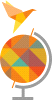 